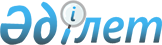 О бюджете сельского округа Мадениет на 2020-2022 годыРешение Жалагашского районного маслихата Кызылординской области от 27 декабря 2019 года № 51-12. Зарегистрировано Департаментом юстиции Кызылординской области 5 января 2020 года № 7147.
      В соответствии с пунктом 2 статьи 75 Кодекса Республики Казахстан от 4 декабря 2008 года “Бюджетный кодекс Республики Казахстан” и пунктом 2-7 статьи 6 Закона Республики Казахстан от 23 января 2001 года “О местном государственном управлении и самоуправлении в Республике Казахстан” Жалагашский районный маслихат РЕШИЛ:
      1. Утвердить бюджет сельского округа Мадениет на 2020 – 2022 годы согласно приложениям 1, 2 и 3 к настоящему решению соответственно, в том числе на 2020 год в следующих объемах:
      1) доходы – 143 390 тысяч тенге, в том числе:
      налоговые поступления – 2 543 тысяч тенге;
      неналоговые поступления – 71 тысяч тенге;
      поступления от продажи основного капитала – 0;
      поступления трансфертов – 140 776 тысяч тенге;
      2) затраты – 144 023,9 тысяч тенге;
      3) чистое бюджетное кредитование – 0;
      бюджетные кредиты – 0;
      погашение бюджетных кредитов – 0;
      4) сальдо по операциям с финансовыми активами – 0;
      приобретение финансовых активов – 0;
      поступления от продажи финансовых активов государства – 0;
      5) дефицит (профицит) бюджета – 0;
      6) финансирование дефицита (использование профицита) бюджета– 0;
      поступление займов – 0;
      погашение займов – 0;
      используемые остатки бюджетных средств – 633,9 тысяч тенге.
      Сноска. Пункт 1 - в редакции решения Жалагашского районного маслихата Кызылординской области от 23.11.2020 № 66-12 (вводится в действие с 01.01.2020).


      2. Настоящее решение вводится в действие с 1 января 2020 года и подлежит официальному опубликованию. Бюджет сельского округа Мадениет на 2020 год
      Сноска. Приложение 1 - в редакции решения Жалагашского районного маслихата Кызылординской области от 23.11.2020 № 66-12 (вводится в действие с 01.01.2020). Бюджет сельского округа Мадениет на 2021 год Бюджет сельского округа Мадениет на 2022 год
					© 2012. РГП на ПХВ «Институт законодательства и правовой информации Республики Казахстан» Министерства юстиции Республики Казахстан
				
      Председатель сессии Жалагашскогорайонного маслихата

А. Махатова

      Секретарь Жалагашскогорайонного маслихата

М. Еспанов
Приложение 1 к решению
Жалагашского районного маслихата
от 27 декабря 2019 года № 51-12
Категория
Категория
Категория
Категория
Сумма,
 тысяч тенге
Класс
Класс
Класс
Сумма,
 тысяч тенге
Подкласс
Подкласс
Сумма,
 тысяч тенге
Наименование
Сумма,
 тысяч тенге
Доходы
143 390
1
Налоговые поступления
2 543
01
Подоходный налог
187
2
Индивидуальный подоходный налог
187
04
Hалоги на собственность
2 356
1
Hалоги на имущество
25
3
Земельный налог
134
4
Hалог на транспортные средства
2197
2
Неналоговые поступления
71
06
Прочие неналоговые поступления
71
1
Прочие неналоговые поступления
71
3
Поступления от продажи основного капитала
0
01
Продажа государственного имущества, закрепленного за государственными учреждениями
0
1
Продажа государственного имущества, закрепленного за государственными учреждениями
0
4
Поступления трансфертов
140 776
02
Трансферты из вышестоящих органов государственного управления
140 776
3
Трансферты из районного (города областного значения) бюджета
140 776
Функциональная группа
Функциональная группа
Функциональная группа
Функциональная группа
Сумма, 
тысяч тенге
Администратор бюджетных программ
Администратор бюджетных программ
Администратор бюджетных программ
Сумма, 
тысяч тенге
Программа
Программа
Сумма, 
тысяч тенге
Наименование
Сумма, 
тысяч тенге
Затраты
144 023,9
01
Государственные услуги общего характера
32 519
124
Аппарат акима города районного значения, села, поселка, сельского округа
32 519
001
Услуги по обеспечению деятельности акима города районного значения, села, поселка, сельского округа
29324
032
Капитальные расходы подведомственных государственных учреждений и организаций
3045
053
Управление коммунальным имуществом города районного значения, села, поселка, сельского округа
150
04
Образование
68971
124
Аппарат акима города районного значения, села, поселка, сельского округа
68971
004
Дошкольное воспитание и обучение и организация медицинского обслуживания в организациях дошкольного воспитания и обучения
68971
06
Социальная помощь и социальное обеспечение
2 715
124
Аппарат акима города районного значения, села, поселка, сельского округа
2 715
003
Оказание социальной помощи нуждающимся гражданам на дому
2 715
07
Жилищно-коммунальное хозяйство
2 219
124
Аппарат акима города районного значения, села, поселка, сельского округа
2219
008
Освещение улиц населенных пунктов
1021
009
Обеспечение санитарии населенных пунктов
477
011
Благоустройство и озеленение населенных пунктов
721
08
Культура, спорт, туризм и информационное пространство
26649
124
Аппарат акима города районного значения, села, поселка, сельского округа
26649
006
Поддержка культурно-досуговой работы на местном уровне
26649
13
Прочие
2 300,1
124
Аппарат акима города районного значения, села, поселка, сельского округа
2300,1
040
Реализация мероприятий для решения вопросов обустройства населенных пунктов в реализацию мер по содействию экономическому развитию регионов в рамках Программы развития регионов до 2025 года
2300,1
15
Трансферты
8650,8
124
Аппарат акима города районного значения, села, поселка, сельского округа
8650,8
048
Возврат неиспользованных (недоиспользованных) целевых трансфертов
0,8
051
Целевые текущие трансферты из нижестоящего бюджета на компенсацию потерь вышестоящего бюджета в связи с изменением законодательства
8650
Дефицит (профицит) бюджета
0
Финансирование дефицита (использование профицита) бюджета
0
8
Используемые остатки бюджетных средств
633,9
1
Свободные остатки бюджетных средств
633,9Приложение 2 к решению Жалагашского районного маслихата от 27 декабря 2019 года № 51-12
Категория
Категория
Категория
Категория
Сумма,
 тысяч тенге
Класс
Класс
Класс
Сумма,
 тысяч тенге
Подкласс
Подкласс
Сумма,
 тысяч тенге
Наименование
Сумма,
 тысяч тенге
Доходы
126 978
1
Налоговые поступления
3 628
04
Hалоги на собственность
3628
1
Hалоги на имущество
25
3
Земельный налог
119
4
Hалог на транспортные средства
3484
2
Неналоговые поступления
103
06
Прочие неналоговые поступления
103
1
Прочие неналоговые поступления
103
3
Поступления от продажи основного капитала
0
01
Продажа государственного имущества, закрепленного за государственными учреждениями
0
1
Продажа государственного имущества, закрепленного за государственными учреждениями
0
4
Поступления трансфертов
123 247
02
Трансферты из вышестоящих органов государственного управления
123247
3
Трансферты из районного (города областного значения) бюджета
123247
Функциональная группа
Функциональная группа
Функциональная группа
Функциональная группа
Сумма, 
тысяч тенге
Администратор бюджетных программ
Администратор бюджетных программ
Администратор бюджетных программ
Сумма, 
тысяч тенге
Программа
Программа
Сумма, 
тысяч тенге
Наименование
Сумма, 
тысяч тенге
Затраты
126 978
01
Государственные услуги общего характера
31 852
124
Аппарат акима города районного значения, села, поселка, сельского округа
31852
001
Услуги по обеспечению деятельности акима города районного значения, села, поселка, сельского округа
28802
032
Капитальные расходы подведомственных государственных учреждений и организаций
3000
053
Управление коммунальным имуществом города районного значения, села, поселка, сельского округа
50
04
Образование
66 595
124
Аппарат акима города районного значения, села, поселка, сельского округа
66595
004
Дошкольное воспитание и обучение и организация медицинского обслуживания в организациях дошкольного воспитания и обучения
66595
06
Социальная помощь и социальное обеспечение
2 914
124
Аппарат акима города районного значения, села, поселка, сельского округа
2914
003
Оказание социальной помощи нуждающимся гражданам на дому
2914
07
Жилищно-коммунальное хозяйство
2 919
124
Аппарат акима города районного значения, села, поселка, сельского округа
2919
008
Освещение улиц населенных пунктов
721
009
Обеспечение санитарии населенных пунктов
477
011
Благоустройство и озеленение населенных пунктов
1721
08
Культура, спорт, туризм и информационное пространство
19 398
124
Аппарат акима города районного значения, села, поселка, сельского округа
19398
006
Поддержка культурно-досуговой работы на местном уровне
19398
13
Прочие
3 300
124
Аппарат акима города районного значения, села, поселка, сельского округа
3300
040
Реализация мероприятий для решения вопросов обустройства населенных пунктов в реализацию мер по содействию экономическому развитию регионов в рамках Программы развития регионов до 2025 года
3300
Дефицит (профицит) бюджета
0
Финансирование дефицита (использование профицита) бюджета
0
8
Используемые остатки бюджетных средств
0
1
Свободные остатки бюджетных средств
0Приложение 3 к решению Жалагашского районного маслихата от 27 декабря 2019 года № 51-12
Категория
Категория
Категория
Категория
Сумма,
 тысяч тенге
Класс
Класс
Класс
Сумма,
 тысяч тенге
Подкласс
Подкласс
Сумма,
 тысяч тенге
Наименование
Сумма,
 тысяч тенге
Доходы
127 978
1
Налоговые поступления
3 628
04
Hалоги на собственность
3628
1
Hалоги на имущество
25
3
Земельный налог
119
4
Hалог на транспортные средства
3484
2
Неналоговые поступления
103
06
Прочие неналоговые поступления
103
1
Прочие неналоговые поступления
103
3
Поступления от продажи основного капитала
0
01
Продажа государственного имущества, закрепленного за государственными учреждениями
0
1
Продажа государственного имущества, закрепленного за государственными учреждениями
0
4
Поступления трансфертов
124 247
02
Трансферты из вышестоящих органов государственного управления
124247
3
Трансферты из районного (города областного значения) бюджета
124247
Функциональная группа
Функциональная группа
Функциональная группа
Функциональная группа
Сумма, 
тысяч тенге
Администратор бюджетных программ
Администратор бюджетных программ
Администратор бюджетных программ
Сумма, 
тысяч тенге
Программа
Программа
Сумма, 
тысяч тенге
Наименование
Сумма, 
тысяч тенге
Затраты
127 978
01
Государственные услуги общего характера
31 852
124
Аппарат акима города районного значения, села, поселка, сельского округа
31852
001
Услуги по обеспечению деятельности акима города районного значения, села, поселка, сельского округа
28802
032
Капитальные расходы подведомственных государственных учреждений и организаций
3000
053
Управление коммунальным имуществом города районного значения, села, поселка, сельского округа
50
04
Образование
66 595
124
Аппарат акима города районного значения, села, поселка, сельского округа
66595
004
Дошкольное воспитание и обучение и организация медицинского обслуживания в организациях дошкольного воспитания и обучения
66595
06
Социальная помощь и социальное обеспечение
2 914
124
Аппарат акима города районного значения, села, поселка, сельского округа
2914
003
Оказание социальной помощи нуждающимся гражданам на дому
2914
07
Жилищно-коммунальное хозяйство
3 919
124
Аппарат акима города районного значения, села, поселка, сельского округа
3919
008
Освещение улиц населенных пунктов
721
009
Обеспечение санитарии населенных пунктов
477
011
Благоустройство и озеленение населенных пунктов
2721
08
Культура, спорт, туризм и информационное пространство
19 398
124
Аппарат акима города районного значения, села, поселка, сельского округа
19398
006
Поддержка культурно-досуговой работы на местном уровне
19398
13
Прочие
3 300
124
Аппарат акима города районного значения, села, поселка, сельского округа
3300
040
Реализация мероприятий для решения вопросов обустройства населенных пунктов в реализацию мер по содействию экономическому развитию регионов в рамках Программы развития регионов до 2025 года
3300
Дефицит (профицит) бюджета
0
Финансирование дефицита (использование профицита) бюджета
0
8
Используемые остатки бюджетных средств
0
1
Свободные остатки бюджетных средств
0